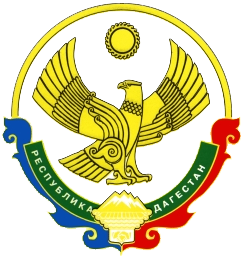 АДМИНИСТРАЦИЯМУНИЦИПАЛЬНОГО РАЙОНА «ЦУНТИНСКИЙ РАЙОН»РЕСПУБЛИКИ ДАГЕСТАН___________________________________________________________________РАСПОРЯЖЕНИЕ17.08.2020г.                                                                                         №145                                                          с. Кидеро Об утверждении положения о проведении турнира по футболу, состава организационного комитета и сметы расходов. В целях организации и проведения мероприятий по проведению межмуниципального турнира по футболу им. Жабулава в с. Кидеро 22-23 августа:1.Утвердить Положение о проведении турнира по футболу им. Жабулава (Приложение 1).2.Утвердить Состав организационного комитета по подготовке и проведению турнира по футболу (Приложение 2).3.Утвердить смету расходов на проведение турнира (Приложение 3).4.Реализацию мероприятий по проведению турнира возложить на гл. специалиста по молодежной политике МКУ «УО МПС и Т» Салманова К.М.5.Контроль за исполнением данного распоряжения возложить на заместителя главы Абдулаева И. Г.   Глава                                                                            Ш. МагомедовПриложение №1Утверждено: распоряжением главы МР «Цунтинский район»__________ Ш. Магомедов17.08.2020 г.№ 145ПОЛОЖЕНИЕо проведении турнира  по футболу им М. Джабулава1. Цели и задачиПопуляризация футбола в районеПропаганда ЗОЖПривлечение подростков и молодежи к занятиям футболомВыявление сильнейших команд           2.Сроки и место проведения соревнованийСоревнования проводятся 22-23 августа 2020 года на стадионе (футбольное поле) с. Генух. Начало в 8 часов 00 мин.3. Руководство соревнованиямиОбщее руководство соревнованиями осуществляется МКУ «УО МПС и Т» МР «Цунтинский район» Непосредственное руководство возлагается на гл. спец. По молодежной политике МКУ «УО МПС и Т» Салманов К. М. спортивным комитетом4.Участники соревнованийК соревнованиям допускаются все команды подавшие в срок заявки.Состав команды:10 человек (в поле 4 игрока + вратарь) 5. Обеспечение безопасностиМесто проведения турнира отвечает требованиям соответствующих нормативных правовых актов, действующих на территории РФ по обеспечению общественного порядка и безопасности участников и зрителей.Программа соревнований.6. Система розыгрышаСистема розыгрыша турнира определится после подтверждения команд в участии на данных соревнованиях на судейской коллегии.7.Определение победителяМатч проводится в два тайма по 10 мин.Количество замен не ограничено.В случае ничьей в основное время, проводится серия пенальти, по 5 пенальти с 7 метров.Турнир проводится по правилам игры футбол, без определения положения «вне игры»Игрок получивший «красную карточку» удаляется до окончания матча с правом замены через две минуты или до пропущенного его командой гола, и дисквалифицируется на следующую игру.                                                           8. НаграждениеКоманда победитель турнира награждается кубком. Победители и призеры турнира награждаются грамотами Администрации МР «Цунтинский район» Призы:I место – 30 (тридцать) тысяча рублейII место – 20 (двадцать) тысяча рублейIII место – 10 (десять) тысяча рублейЗаявки направлять на 89654871776 и ватцап 89612111118.Приложение № 2Утвержден: распоряжением главы МР «Цунтинский район»__________ Ш. Магомедов17.08.2020г. №145Составорганизационного комитета по проведению турнира по футболу 22-23 августа 2020 года  им. М. Джабулава1.Абдулаев И.Г.                                 - зам главы МР «Цунтинский район»2.Салманов К.М.                                - гл. спец МКУ «УО МПС и Т»3.Магомедов Р.Ш.                              - глава АСП с/с «Кидеринский»4.Гасангаджиев Ш.М.                        - нач. ОМВД по Цунтинскому району5.Абдулаев О.Г.                                  - директор ДЮСШ «Олимп»6.Рамазанова М.М.                             -рук.  МКУ «ЦБ»Приложение №3Утвержден: распоряжением главы МР «Цунтинский район»__________ Ш. Магомедов17.08.2020г. №145Смета расходов по проведению межрайонного турнира по футболу им. М. ДжабулаваМесто проведения с. Генух Дата проведения 22-23 августа 2020 года.Количество участников – 300 чел.Ответственный, за проведение турнира Салманов К.М. Наименование ст. расходовНорма расходатыс. руб.Общая сумма1-местоII- местоIII-место30 тыс. на команду20 тыс. на команду10 тыс. на команду60 тыс. руб.ПриобретениеМедалиГрамоты30 мед. 9 тыс. руб.20 грамот 1 тыс. руб.10 тыс. руб.Питание10 тыс. руб.10 тыс. руб.Итого80 тыс. руб.